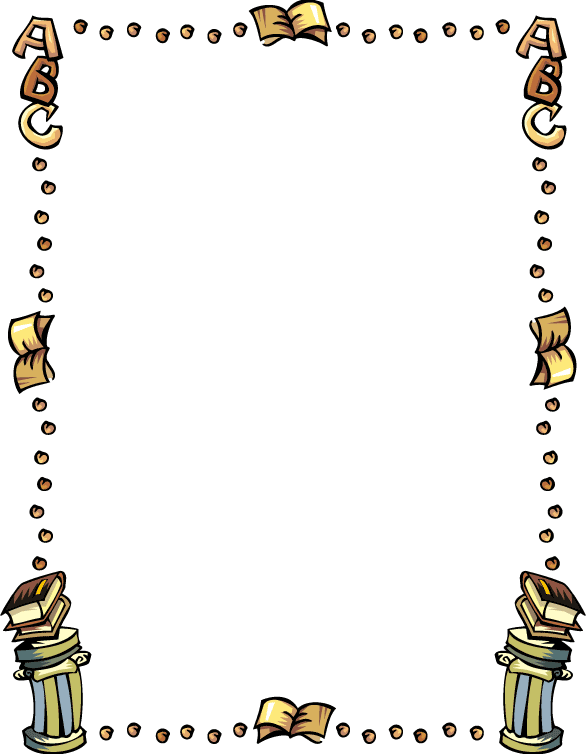 Дорогой Илья!Сегодня ты – выпускник детского сада!Тебя ждет новая школьная жизнь: уроки, классные часы, звонки, переменки..Смело поднимайся по новым ступенькам своего взросления и стремись стать лучше!Все у тебя получится!Наталья Михайловна ИсуповаМай 2018 года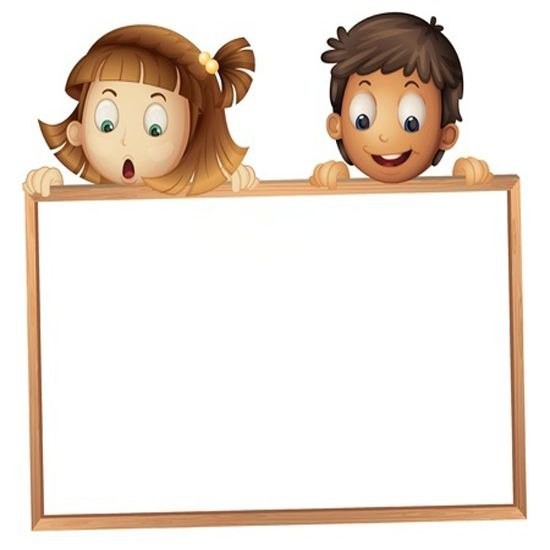 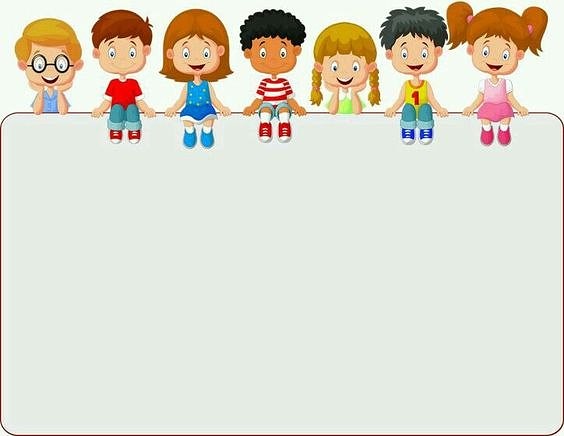 Пословицы о школе и учебеУчить - ум точить. Не выучит школа, выучит охота.Что твёрдо выучишь, долго помнится.Не говори: учился, а говори, что узнал.Учиться всегда пригодится. Легко забыть то, чего не знаешь. Красна птица перьем, а человек ученьем. Кто знает дорогу, тот не спотыкается. Умный не тот, кто много говорит, а тот, кто многознает.Повторенье - мать ученья. Памятка первоклассникаИдя в школу, имей при себе хорошее настроение, пусть школа тебе будет в радость!Не будь грязнулей: грязнуль никто не любит!Не «выставляйся»! Ты не лучше других, ты не хуже других!Не обижайся без дела!Не ябедничай!Ни к кому не приставай!Не дразни,  не выпрашивай  ничего!Не отнимай чужого, но и свое не отдавай! Попросили – дай, пытаются отнять – старайся защититься!Не дерись!Почаще говори: «Давайте дружить,  давайте играть,  давайте вместе домой пойдем!»Помни! Как будешь себя вести в школе,  так к тебе и будут относиться!Помни! Тебе всегда рады и дома, и в школе!